ΔΕΛΤΙΟ ΤΥΠΟΥ ΣΥΜΜΕΤΟΧΗ ΤΟΥ 1Ο ΕΠΑΛ ΣΕ ΕΓΚΑΙΝΙΑ ΠΑΡΚΟΥ ΔΡΑΣΤΗΡΙΟΤΗΤΩΝ ΣΤΗΝ ΣΜΥΡΝΗ To 1ο Επαλ Άρτας και συγκεκριμένα η ομάδα του Εράσμους ΚΑ122 «Νοσηλευτική διεργασία με έμφαση στην Γηριατρική» ήταν καλεσμένη στα εγκαίνιά του πάρκου δραστηριοτήτων της Σμύρνης στον Μπορνόβα, στις 19 Ιουνίου 2023. Η οργανωτική επιτροπή Genc Izmir που είναι υπεύθυνη για την διεκδίκηση της Ευρωπαϊκής πολιτιστικής πρωτεύουσας νέων, μας κάλεσε στα εγκαίνια του πάρκου. Τα εγκαίνια ήταν μόνο για επίσημους καλεσμένους της οργανωτικής επιτροπής Με χαρά συμμετείχαμε μετά το πέρας των υποχρεώσεων του προγράμματός μας και δοκιμάσαμε πρώτη φορά τις δραστηριότητες για τους νέους. Οι μαθητές μας χάρηκαν με την συμμετοχή μας, χόρεψαν έπαιξαν, διασκέδασαν . Γνωρίσαμε τον δήμαρχο Σμύρνης κ Tunç Soyer που  καλωσόρισε όλη την ομάδα μας. 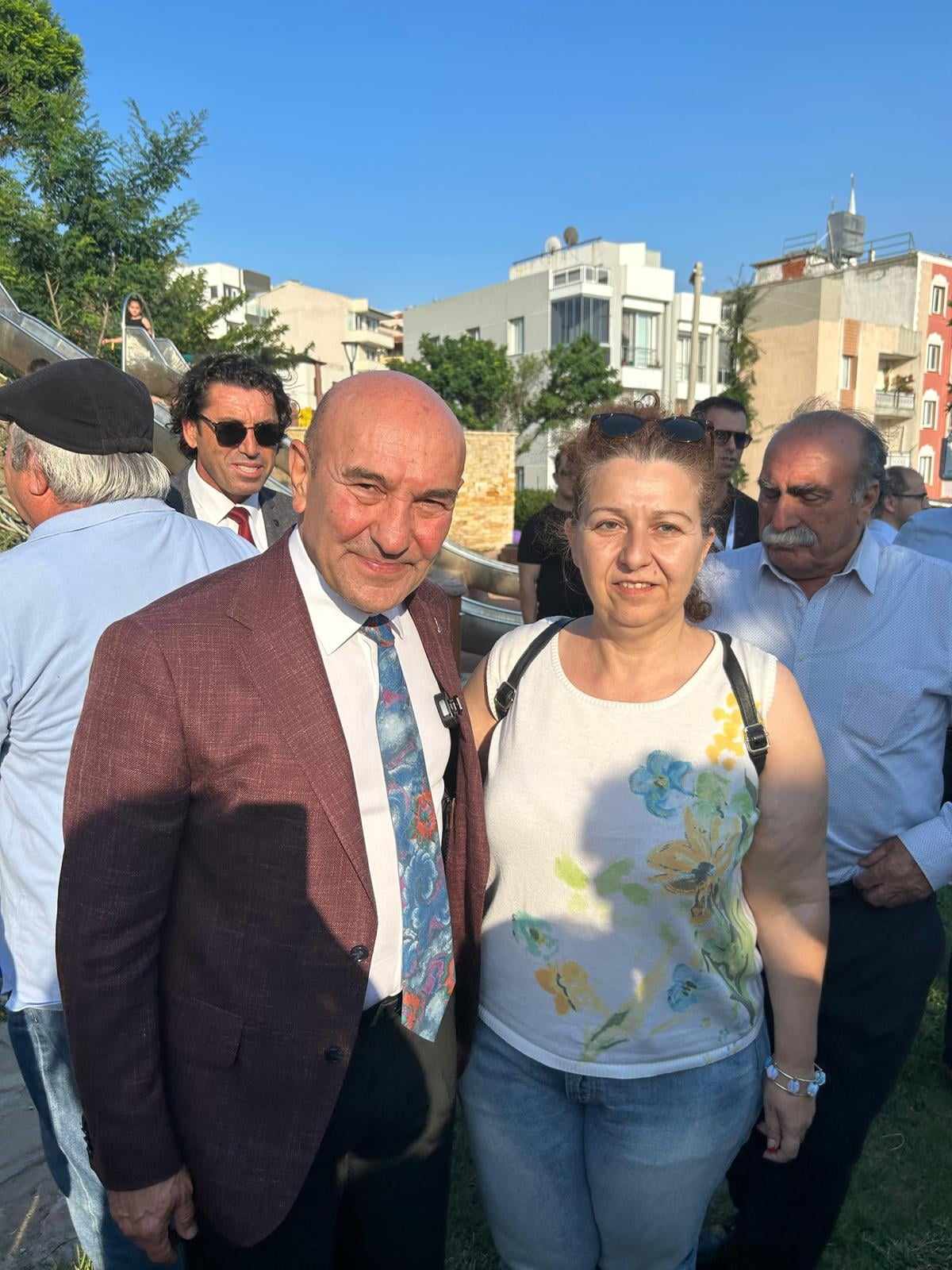 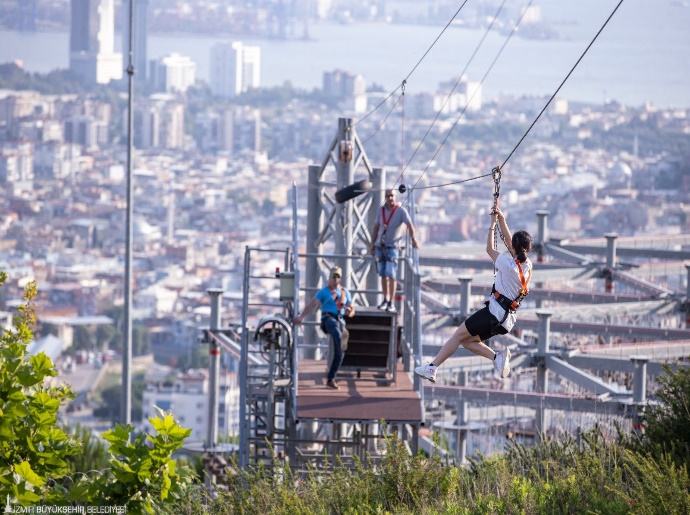 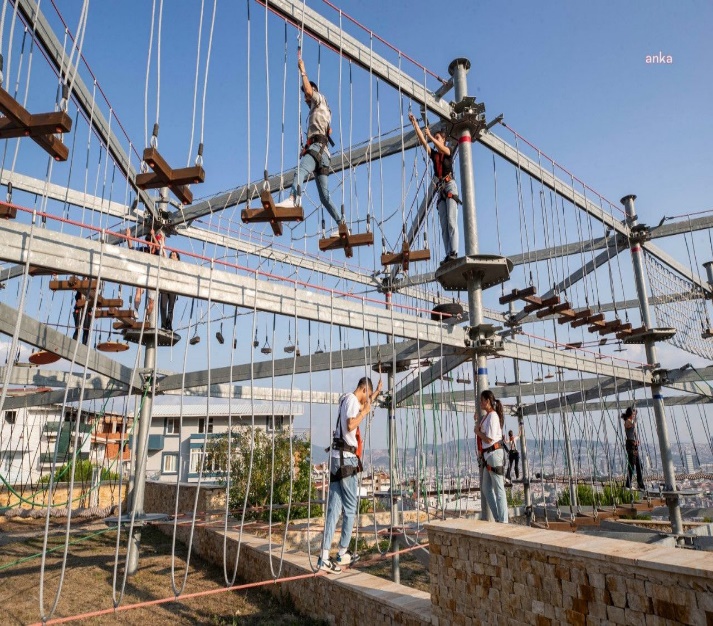 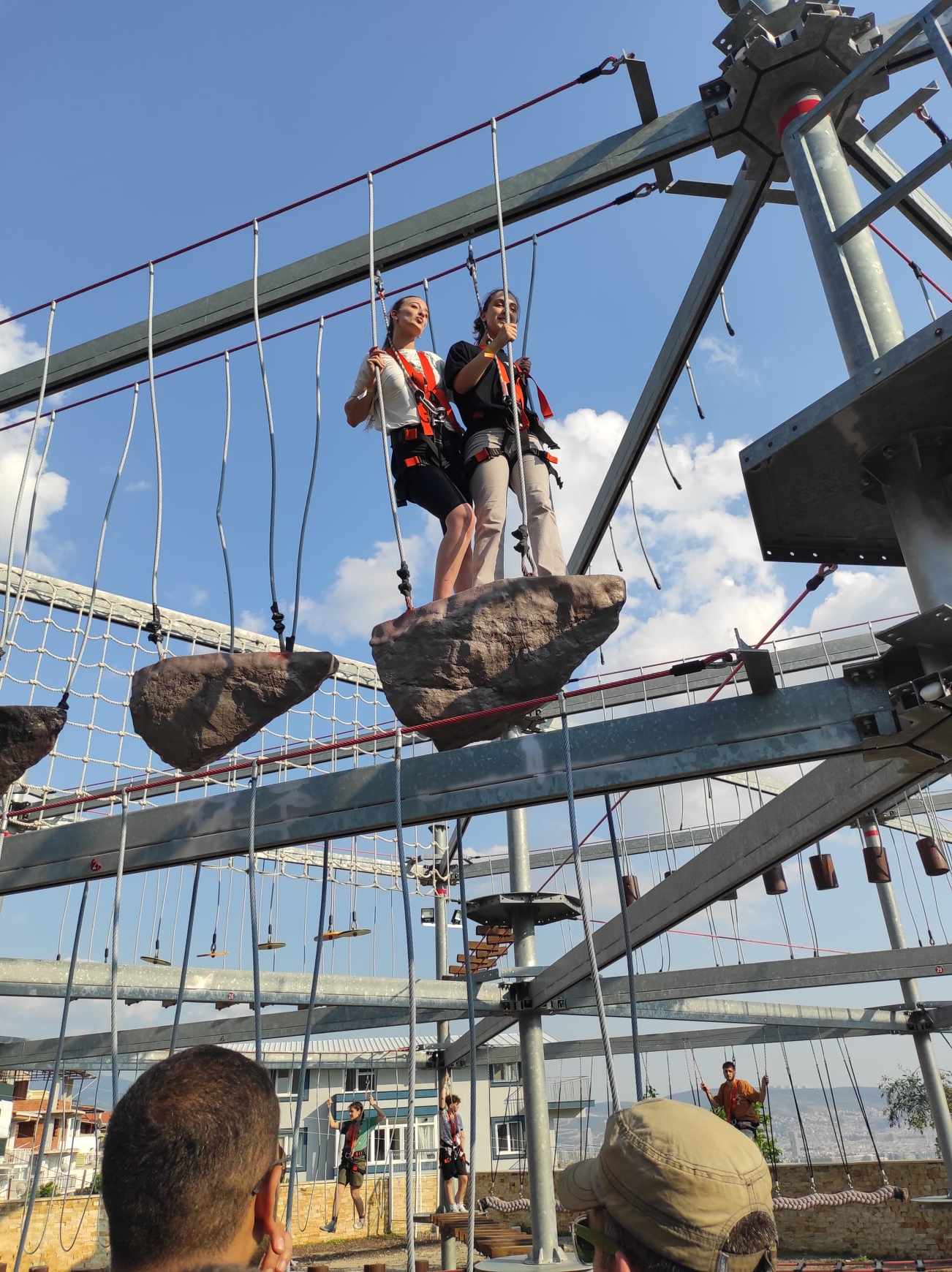 